IEEE P802.11
Wireless LANsAbstractThere were comments by AANI chair Joseph Levey, Graham Smith and Steve McCann on technical report on WLAN interworking to 3GPP 5G network Rev. 7.0. This contribution is comments review and reflected in technical report on WLAN interworking to 3GPP 5G network Rev. 8.0(marked version) and Rev. 9.0 (clean version).Review No. 1Review No. 2Review No. 3Review No. 4Review No. 5Review No. 6Review No. 7Review No. 8Comment review on technical report on WLAN interworking to 3GPP 5G networkComment review on technical report on WLAN interworking to 3GPP 5G networkComment review on technical report on WLAN interworking to 3GPP 5G networkComment review on technical report on WLAN interworking to 3GPP 5G networkComment review on technical report on WLAN interworking to 3GPP 5G networkDate:  2021-01-04Date:  2021-01-04Date:  2021-01-04Date:  2021-01-04Date:  2021-01-04Author(s):Author(s):Author(s):Author(s):Author(s):NameAffiliationAddressPhoneemailHyun Seo OHETRIGajeongro 218 YusungguDaejeon, Korea+82.42.860.5659hsoh5@etri.re.krHanbyeog CHOETRIGajeongro 218 YusungguDaejeon, Korea+82.42.860.5531hbcho@ etri.re.krHyeong Ho LEENetvision Telecom Inc., Korea Univ.412, 199, Techno2-ro, Yuseong-Gu, Daejeon, 34025, Korea+82.42.931.4130hhlee@netvisiontel.comPage10NameGraham SmithSubclause3.1Relating TextTherefore, the CN level interworking model in the 5G system is different from the LTE system. CommentDon’t understand this. What’s different, the CN level interworking model is different with LTE, so what? Please clarify.Review The clause 3.1 describes 3GPP 5G interworking model and there is no explanation on LTE system. It is clarified if the sentence is removed.ResolutionEditorial update NotesProposed resolutionProposed resolutionSection  3.1TextThe sentence is removed.Page13NameGraham SmithSubclause4.2.2Relating Textand provides the following services in addition to those provided by the IEEE 802.11 DSCommentWhat “following services”?  Need to explain.Review The next sentence describes R3 interface. It needs to be clarified. “R3 interface is an IEEE 802.11 DS that connects an ANC incorporated in an Access Point Portal or Mesh Gate to a N3IWF and provides the following services in addition to those provided by the IEEE 802.11 DS.”ResolutionEditorial update NotesProposed resolutionProposed resolutionSection  4.2.2 R3 interfaceTextThe R3 interface is Ethernet protocol between WLAN access network and N3IWF (see Figure 7). An IEEE 802.11 DS within WLAN access network connects an ANC incorporated in an Access Point Portal or Mesh Gate to a N3IWF.Page13NameGraham SmithSubclause4.2.2 Relating TextThe IKEv2 authorization protocol and EAP-5G protocol is applied as shown in Figure 8. CommentI think this is what you mean but EAP is not shown in Figure 8.Probably needs to be clarified.Review EAP-5G protocol is used for N2 interface. The text and Fig. 8 are updated.ResolutionEditorial updateNotesProposed resolutionProposed resolutionSection  4.2.2 NWu interfaceTextThe IKEv2 authorization protocol and EAP-5G protocol for N2 interface are applied as shown in Figure 8.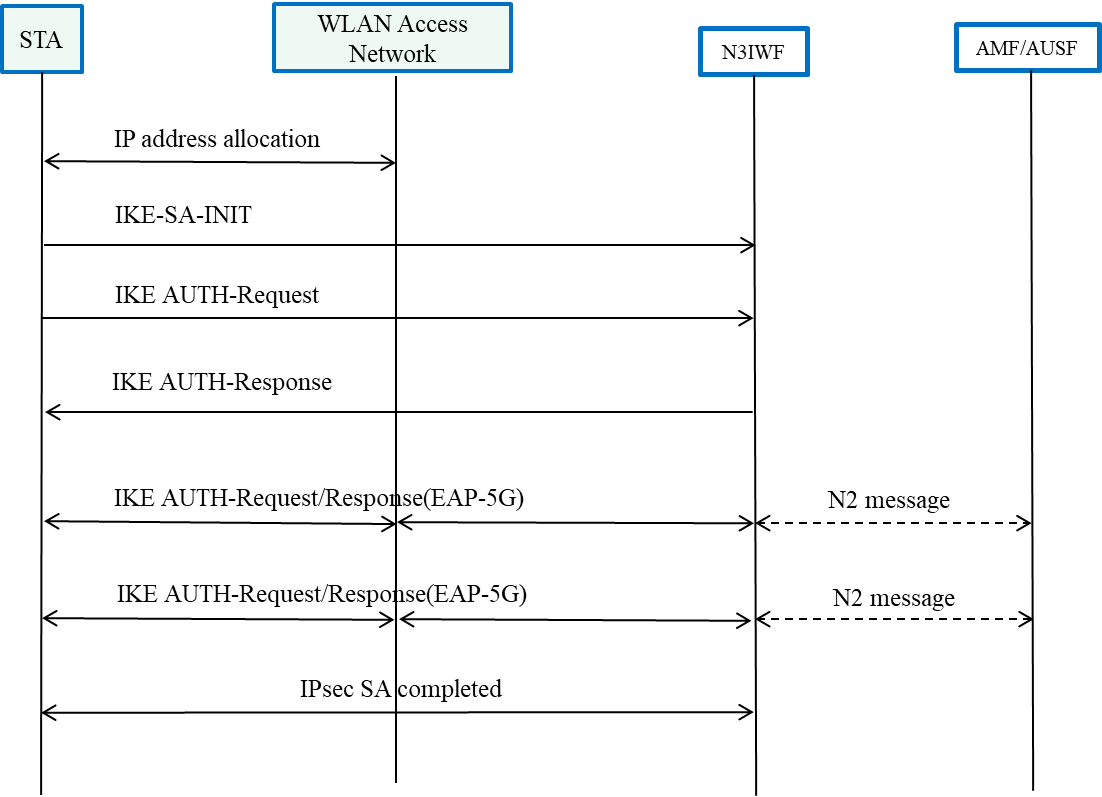 Page19NameSubclause6.1Relating TextIt is reported that TSPEC based transmission time scheduling can guarantee low packet latency and that Hybrid ARQ supports PER improvement. To support GBR, data rate and bandwidth control are required. CommentIt needs to add referencesReview WLAN QoS related papers are included in references.ResolutionEditorial updateNotesProposed resolutionProposed resolutionSection 6.2 Technical recommendationsTextIt is well known that TSPEC based transmission time scheduling can guarantee low packet latency and that Hybrid ARQ supports PER improvement [19-20]. Lim, L. W., et al. "A QoS scheduler for IEEE 802.11 e WLANs." First IEEE    Consumer Communications and Networking Conference, 2004. CCNC 2004.  IEEE, 2004.Lott, Christopher, Olgica Milenkovic and Emina Soljanin. "Hybrid ARQ: Theory, state of the art and future directions." 2007 IEEE Information Theory Workshop on Information Theory for Wireless Networks. IEEE, 2007.Page19NameJoseph LevySubclause6.2Relating TextRadio scanning and association process is specified in WLAN 802.11 and is capable of supporting WLAN interworking with the 5G core network.CommentIs the current capability adequate? If not, what is missing? [Stephen] I agree. This sentence does not have an action item associated with it.Review Radio scanning for ATSS function should be considered.ResolutionEditorial updateNotesProposed resolutionProposed resolutionSection 6.2 Technical recommendationsTextRadio scanning and association process is specified in WLAN 802.11. However, additional radio scanning for ATSSS function should be supported.Page19NameJoseph LevySubclause6.2Relating TextIKEv2, EAP-5G and IPsec protocol for registration and authentication support should be added in the STA TEC and the WLAN ANC.CommentAre these implementation or part of the 802.11 specification?[Stephen] It may be useful for the authors to add a reference to a 802.11REVmd D5.0 clause. or provide some more detail regarding which parts of the standard need to be amendedReview These protocols are implementation issues now, it needs further study to find out specification issue.IKEv2, EAP-5G and IPsec protocol for registration and authentication support should be added in the implementation of STA TEC and the WLAN ANC.ResolutionEditorial updateNotesSection 6.2 Technical recommendationsTextIKEv2, EAP-5G and IPsec protocol for registration and authentication support should be added in the implementation of STA TEC and the WLAN ANC.Page19NameLevySubclause6.2Relating TextNAS signaling to connect AMF should be added in the STA TEC and the WLAN ANC.CommentAs in previous comment.Review These protocols are implementation issues.NAS signaling to connect AMF should be added in the implementation of STA TEC and the WLAN ANC.ResolutionEditorial updateNotesProposed resolutionProposed resolutionSection 6.2 Technical recommendationsTextNAS signaling to connect AMF should be added in the implementation of STA TEC and the WLAN ANC.Page19NameJoseph LevySubclause6.2Relating TextPacket session initiation/modification/termination to connect SMF should be added in the STA TEC and WLAN ANC.CommentAs in previous comment.Review These protocols are implementation issues.Packet session initiation/modification/termination to connect SMF should be added in implementation of the STA TEC and WLAN ANC.ResolutionEditorial updateNotesSection 6.2 Technical recommendationsTextPacket session initiation/modification/termination to connect SMF should be added in implementation of the STA TEC and WLAN ANC.